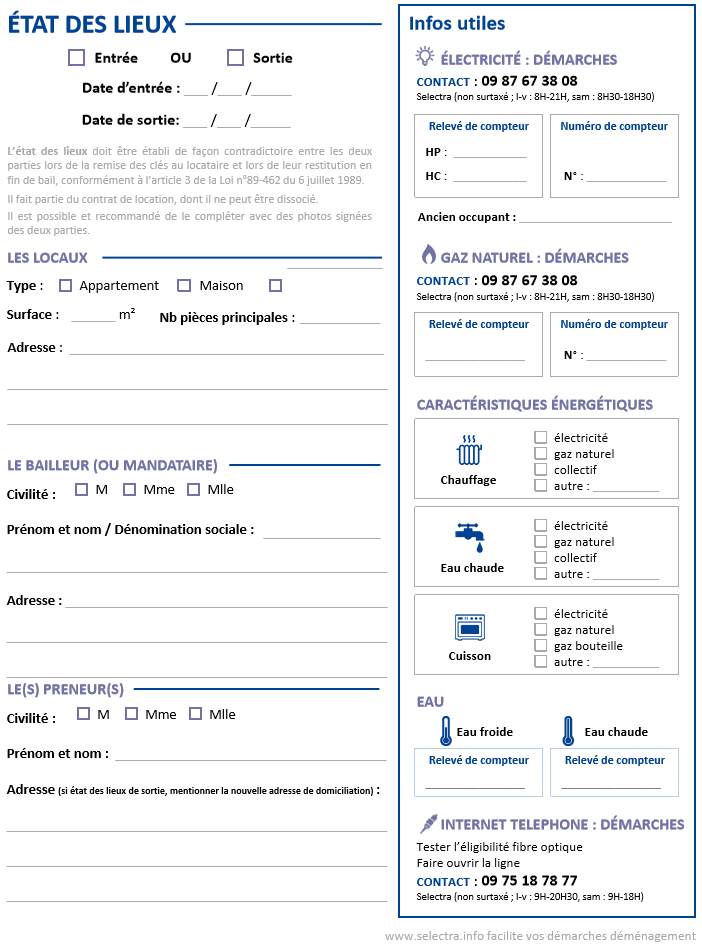 PARTIES PRIVATIVES ATTACHÉES AU LOGEMENTÉQUIPEMENT DE CHAUFFAGEChaudière individuelle	Etat : __________________________________________________________Nombre de radiateurs à eau :   ______Nombre de radiateurs électriques : ______Ballon d’eau chaude	Etat : __________________________________________________________Dans la partie commentaire des pages suivantes, vous pouvez préciser les dommages existants à signaler et des détails sur chaque élément comme le type de fenêtre (porte-fenêtre, velux, bois, PVC…) , de vitrage ( double, simple), de sol (parquet massif, moquette…), de revêtement mural (peinture, crépis, papier peint…).ENTRÉEAutres commentairesSALONSALLE À MANGER (SI DISTINCTE)Autres commentairesCHAMBRE 1CHAMBRE 2Autres commentairesCHAMBRE 3CHAMBRE 4Autres commentairesCHAMBRE 5WC 1Autres commentairesWC 2SALLE DE BAIN 1SALLE DE BAIN 2CUISINEAutres commentairesSIGNATURE DES PARTIESFait à _______________________ , le ______________ , en ________ exemplaires originaux, chaque partie reconnaissant en avoir reçu un.LE BAILLEURRenseigner le prénom, le nom ou la dénomination sociale, la mention « certifié exact » et signer :LE(S) LOCATAIRES(S)Renseigner le prénom, le nom, la mention « certifié exact » et signer :Le locataire peut aussi compléter l’état des lieux d’entrée avec l'état des éléments de chauffage pendant le premier mois de chauffe.Document réalisé en partenariat avec la société France EDL, expert en état des lieux immobilier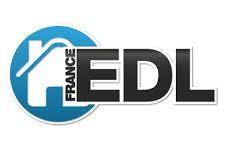 Partie privativeN°Descriptif et étatCaveParkingJardinBalconTerrasseElémentCommentairePortes, menuiserieFenêtres (vitres et volets)PlafondSolPlinthesMursChauffage / tuyauteriePrises et interrupteursEclairageRangement / placardElémentCommentairePortes, menuiserieFenêtres (vitres et volets)PlafondSolPlinthesMursChauffage / tuyauteriePrises et interrupteursEclairageElémentCommentairePortes, menuiserieFenêtres (vitres et volets)PlafondSolPlinthesMursChauffage / tuyauteriePrises et interrupteursEclairageRangement / placardElémentCommentairePortes, menuiserieFenêtres (vitres et volets)PlafondSolPlinthesMursChauffage / tuyauteriePrises et interrupteursEclairageElémentCommentairePortes, menuiserieFenêtres (vitres et volets)PlafondSolPlinthesMursChauffage / tuyauteriePrises et interrupteursEclairageRangement / placardElémentCommentairePortes, menuiserieFenêtres (vitres et volets)PlafondSolPlinthesMursChauffage / tuyauteriePrises et interrupteursEclairageElémentCommentairePortes, menuiserieFenêtres (vitres et volets)PlafondSolPlinthesMursChauffage / tuyauteriePrises et interrupteursEclairageRangement / placardElémentCommentairePortes, menuiserieFenêtres (vitres et volets)PlafondSolPlinthesMursChauffage / tuyauteriePrises et interrupteursEclairageElémentCommentairePortes, menuiserieFenêtres (vitres et volets)PlafondSolPlinthesMursChauffage / tuyauteriePrises et interrupteursEclairageRangement / placardElémentCommentairePortes, menuiserieFenêtres (vitres et volets)PlafondSolPlinthesMursChauffage / tuyauteriePrises et interrupteursEclairageElémentCommentairePortes, menuiserieFenêtres (vitres et volets)PlafondSolPlinthesMursChauffage / tuyauteriePrises et interrupteursEclairageRangement / placardBaignoire / doucheEvier(s)RobinetterieElémentCommentairePortes, menuiserieFenêtres (vitres et volets)PlafondSolPlinthesMursChauffage / tuyauteriePrises et interrupteursEclairageRangement / placardBaignoire / doucheEvier(s)RobinetterieAutres commentairesAutres commentairesAutres commentairesAutres commentairesAutres commentairesAutres commentairesElémentCommentairePortes, menuiserieFenêtres (vitres et volets)PlafondSolPlinthesMursChauffage / tuyauteriePrises et interrupteursEclairageRangement / placardEvier( s )Evacuations eauPlaques de cuissonLave-vaisselleRéfrigérateurHottePlan de travailFour